MÉS REPTES EN PARELLES!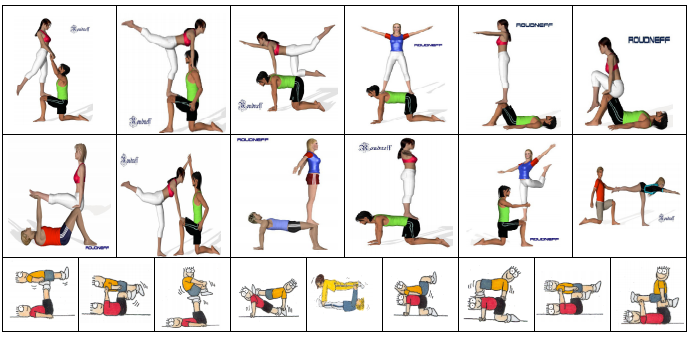 